ПОСТАНОВЛЕНИЕот 24.02.2016 года  №161а. МАМХЕГ«О внесении изменении и дополнении в административный регламент «Предоставления муниципальной услуги предоставление порубочного билета (или) разрешения на пересадку деревьев и кустарников» к постановлению главы от 06.08.2016г. №135»      В связи с протестом прокуратуры Шовгеновского района, в целях привидения  в соответствие с действующим законодательством  «административного регламента предоставление муниципальной услуги «предоставление порубочного билета (или) разрешения на пересадку деревьев и кустарников утвержденное постановлением главы администрации от 06.08.2015г. № 135 и руководствуясь Уставом муниципального образования «Мамхегское сельское поселение».ПОСТОНОВЛЯЮ:       1.Внести в административный регламент предоставление муниципальной услуги «предоставление порубочного билета (или) разрешения на пересадку деревьев и кустарников утвержденное постановлением главы администрации от 06.08.2015г. № 135» следующие изменение и дополнения:            1)Подпункт 1.3.1 пункт 1.3 раздела 1 дополнить новым абзацем  следующего содержания и  считать новый абзац  2-м по содержанию соответственно абзацы 2 и 3 считать абзацами 3,4.: «Заявитель имеет возможность получения  муниципальной услуги в электронной форме, если это не запрещено законом, а также в иных формах, предусмотренных законодательством Российской Федерации, по выбору заявителя».           2)пункт 2.9. раздела 2 дополнить новым абзацем следующего содержания:           «В случае, если для предоставления муниципальной услуги необходимо обработка персональных данных лица, не являющегося заявителем, и если в соответствии с федеральным законом обработка таких персональных данных может осуществляется с согласия указанного лица, при обращении за получением муниципальной услуги заявитель дополнительно предоставляет документы, подтверждающие получение согласия указанного лица или его законного представителя на обработку персональных данных указанного лица. Документы, подтверждающие получение согласия, могут быть предоставлены, в том числе в форме электронного документа».3)Пункт 5.1. Раздела 5 добавить подпунктами 6 и 7 следующего содержания:     «6) отказ в предоставлении муниципальной услуги, если основания отказа не предусмотрены федеральными законами и принятыми в соответствии с ними иными нормативными правовыми актами Российской Федерации, нормативными правовыми актами Республики Адыгея, муниципальными правовыми актами;      7) отказ органа, предоставляющего муниципальную услугу, должностного лица органа, или органа, предоставляющего муниципальную услугу, в исправлении допущенных опечаток и ошибок в выданных в результате предоставления муниципальной услуги документах либо нарушение установленного срока таких исправлений». 4.) Пункт 5.2. Раздела 5 добавить новым абзацем следующего содержания:«Жалоба на решения и (или) действия (бездействие) органов, предоставляющих муниципальные услуги, должностных лиц органов, предоставляющих муниципальные услуги, либо муниципальных служащих при осуществлении в отношении юридических лиц и индивидуальных предпринимателей, являющихся субъектами градостроительных отношений, процедур, включенных в исчерпывающие перечни процедур в сферах строительства, утвержденные Правительством Российской Федерации в соответствии с частью 2 статьи 6 Градостроительного кодекса Российской Федерации, может быть подана такими лицами в порядке, установленном настоящей статьей, либо в порядке, установленном антимонопольным законодательством Российской Федерации, в антимонопольный орган.»5) В пункте 5.3. Раздела 5  первый абзац изложить в следующей редакции: «Основанием для начала процедуры досудебного (внесудебного) обжалования является  регистрация поступления жалобы в администрацию муниципального образования «Мамхегское сельское поселение»  в письменной форме, по почте, с использованием информационно-телекоммуникационной сети "Интернет", официального сайта органа, предоставляющего муниципальную услугу, единого портала государственных и муниципальных услуг либо регионального портала государственных и муниципальных услуг заинтересованного лица к ответственному должностному лицу»  	6) Пункт 5.5. Раздела 5 исключить пункты 5.6. 5.7. соответственно считать пунктами 5.5. 5.6.           7) В подпункте 1 пункта 5.7. Раздела 5 слова «Волгоградской области» заменить славами «Республики Адыгея», в подпункте 2 пункта 5.7. Раздела 5 слова «в соответствии с пунктом 5.5. регламента» исключить.   2.Разместить настоящее постановление на официальном сайте муниципального образования «Мамхегское сельское поселение» в сети интернет по адресу www.mamheg.ru и обнародовать в районной газете «Заря».             3.Контроль над выполнением настоящего постановления оставляю за собой. И.о. Главы администрации МО«Мамхегское сельское поселение»                                                                       А.Ю. Хамерзоков РЕСПУБЛИКА АДЫГЕЯАдминистрацияМО «Мамхегское сельскоепоселение»385440, а. Мамхег,,ул. Советская,54а.88-777-3-9-28-04АДЫГЭ РЕСПУБЛИКМуниципальнэ образованиеу«Мамхыгъэ чъыпIэ кой»иадминистрацие385440, къ. Мамхэгъ,ур. Советскэм, 54а.88-777-3-9-28-04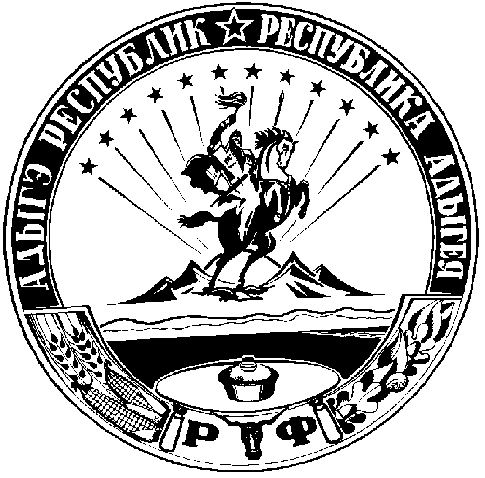 